Liebe Eltern, 									Gellenbeck, 2023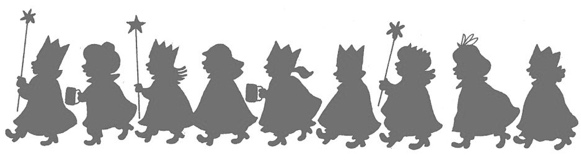 Die Sternsingeraktion wird am 07.01.2024 unter dem Motto „Gemeinsam für unsere Erde – in Amazonien und weltweit“ stattfinden. Damit sich alle Sternsinger auf die Aktion einstimmen können, bereiten wir am 15.12.2023 (16:30 Uhr- 18:30 Uhr) ein Vortreffen vor.Im Fokus der Aktion steht die Bewahrung der Schöpfung und der respektvolle Umgang mit Menschen und Natur. Die Aktion 2024 soll nahebringen, vor welchen Herausforderungen Kinder und Jugendliche in Amazonien stehen. Sie zeigt, wie die Menschen dort eine Einheit mit der Natur bilden und sie schützen. Deshalb freuen wir uns sehr, dass ihr Kind dabei ist!Wie in jedem Jahr gehen die Kinder in Dreiergruppen von Haus zu Haus, um den Segen zu verteilen. Welche Strecke das sein wird, erfahren die Gruppen am 07.01.2024. Wir bemühen uns sehr, den Umfang der Straßen dem Alter der Kinder anzupassen und natürlich auch die Wunschstraßen zu berücksichtigen. Natürlich können wir aber niemandem versprechen, dass wir alle Wünsche erfüllen können. Der Brauch, dass ein Sternsinger der Gruppe schwarz geschminkt wird, ist auf historische Darstellungen der Heiligen Drei Könige zurückzuführen: Auf diesen repräsentieren Caspar, Melchior und Balthasar die drei damals bekannten Erdteile Asien, Afrika und Europa. Der schwarze König stand für Afrika. Dem lag der Gedanke zugrunde, dass Gott für alle Menschen Mensch geworden ist. Doch die Gleichsetzung von Herkunft und Hautfarbe geht nicht auf: Schwarze Menschen kommen nicht „automatisch“ aus Afrika. Wir glauben, dass der ursprüngliche Sinn der Tradition besser deutlich wird, wenn Kinder als Sternsinger so gehen, wie wir Menschen eben sind: vielfältig in ihrem Aussehen. Aus diesem Grund bitten wir Sie, ihre Kinder nicht zu schminken. Außerdem bitten wir Sie das Lied „Hoch am Himmel“ mit ihren Kindern zu üben. Falls ihre Kinder noch sehr jung sind, reicht natürlich auch eine Strophe. Den Text finden Sie auf Sternsinger.de oder auch auf YouTube. Wir werden aber auch bei dem Vortreffen das Lied gemeinsam singen. Am 07.01.2024 treffen wir uns bereits verkleidet um 09:30 Uhr im GGH. Es reicht eine einfache Verkleidung mit Umhang und Krone, welche wir bei dem Vortreffen basteln werden. Gewänder können Sie bei den Anmeldungen ausleihen. Falls sie sich online anmelden und an den Terminen nicht können, schreiben Sie uns gerne über unsere Emailadresse. Außerdem benötigt ihr Kind einen Beutel, denn es werden neben Spenden auch Süßigkeiten für ihre Kinder verteilt werden. Erfahrungsgemäß kommen da sehr große Mengen zusammen, sodass wir Kisten aufstellen werden, wo die Kinder Teile ihrer Süßigkeiten spenden können. Wir werden diese dann an die Tafel in Georgsmarienhütte weiterleiten. Im GGH wird dann auch alles weitere verteilt, was Sternsinger benötigen. Gegen 10:00 Uhr werden wir gemeinsam in die Kirche einziehen, um die heilige Messe zu feiern. Am Schluss werden die Kinder mit Gottes Segen zu allen Menschen in unserer Gemeinde ausgesendet. Anschließend fahren oder gehen Sie mit ihren Kindern zu dem von uns eingeteilten Bezirk. Bitte klingelt dann an jeder Haustür, singt das Lied und schreibt den Segen 20*C+M+B+24 an die Tür (natürlich nur, wenn dieses auch erwünscht ist). Der Segen setzt sich aus dem lateinischen zusammen: „Christus mansionem benedicat“ – „Christus möge dieses Haus segnen“. Wir bitten Sie alle Materialien, die die Kinder von uns bekommen haben, zusammen mit der Spendenbox bei uns wieder abzugeben. Wir werden während der gesamten Aktion im GGH sein. Dort bekommt ihr nach der Aktion auch etwas zu essen und zu trinken. Außerdem freuen wir uns über ein Feedback auf der Umfrage, die wir ebenfalls verteilen werden, damit wir die Aktion in den nächsten Jahren verbessern können. Wenn Sie noch Fragen haben, sind wir unter sternsinger.gellenbeck@gmx.de für Sie da.Vielen Dank für Ihrer Mithilfe. Wir wünschen Ihnen und ihrer Familie eine gesegnete Adventszeit und ein schönes Weihnachtsfest. Ihr Sternsingerteam der katholischen Jugend Gellenbeck